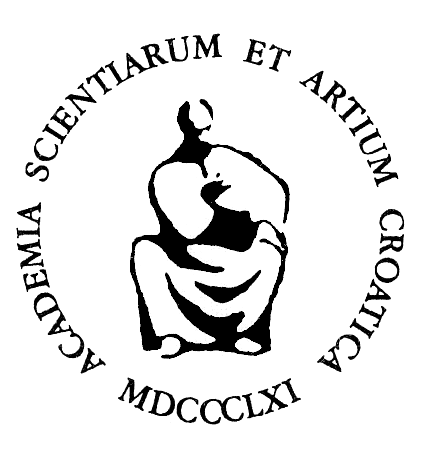 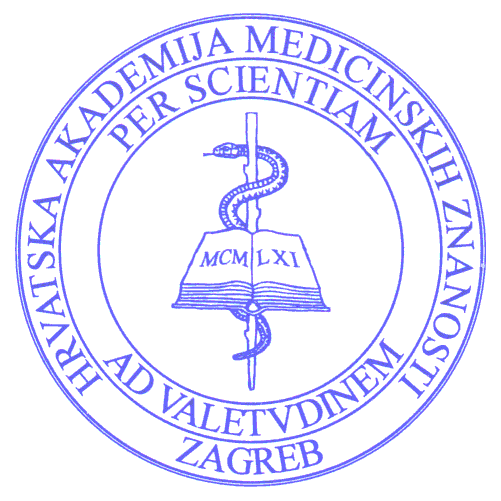 HRVATSKA AKADEMIJA ZNANOSTI I UMJETNOSTI Zavod za znanstveni i umjetnički  rad u Splituu suradnji saAKADEMIJOM MEDICINSKIH ZNANOSTI HRVATSKE – Podružnica Splitpozivaju Vas na predavanjeARTERIJSKA HIPERTENZIJA I PREHRANAprof. dr.sc. DRAGANA LJUTIĆAdekana Medicinskog fakulteta Sveučilišta u SplituSudjelovanje će biti bodovano prema pravilniku HLKČetvrtak, 21. svibnja 2015. u 18 sati, u velikoj dvorani Zavoda HAZU u Splitu, Trg braće Radića 7 (Palača Milesi) Radujemo se Vašem dolasku!